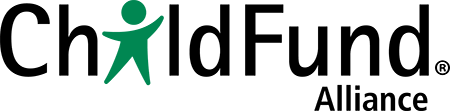 Rendición de cuentas adaptada a la niñez: Caja de herramientas – Módulo 1, p. 26Formulario de consentimientoPARTE A DEBE COMPLETARLA EL NIÑO O NIÑA PARTICIPANTEAccedo a tomar parte en el proyecto de Rendición de cuentas adaptada a la niñez.He leído y comprendido el folleto informativo sobre el proyecto. Tengo conocimiento sobre lo que trata el proyecto y sobre la parte en la que estaré involucrado/a. He sido informado de que no tengo que participar en todas las actividades y de que puedo decidir abandonar en cualquier momento.Nombre__________________________________		 Firma __________________________________Edad __________________________________ Fecha __________________________________PARTE B DEBE COMPLETARLA EL PADRE O LA MADRE O TUTOR/AHe leído y comprendido la carta y el folleto informativos sobre el proyecto y doy mi consentimiento para que el niño/la niña (mencionado anteriormente) participe.Nombre__________________________________ Relación con el niño o niña __________________________________Firma __________________________________Fecha __________________________________